Mercedes-Benz G63 AMG موديل : 2016 كيلو متر : 103 الف كيلو عدد السلندرات : 8 سلندرحجم المحرك : 5.5 لتر القدرة الحصانية : 577 حصان 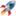 توربو ؛ 2نظام الدفع ؛ نظام دفع 4x4فتحة السقف سلايدنوع الفرش ؛ جلد - كهربائي - تبريدوسادات هوائية ؛ 8 - كاميرا - 3 شاشات - رادار - حساساتقياس الإطارات ؛ 22 إنچ.صبغ جاملغين امامية اثر شخوط .العنوان: البصرة السعر:72500$ (725ورقة)للاستفسار :0773900909007842000200